PENGARUH LEARNING ORGANIZATION DAN KOMPETENSI TERHADAP KINERJA PEGAWAI DI BADAN PUSAT STATISTIK KABUPATEN DELI SERDANGSKRIPSI Diajukan Guna Memenuhi Persyaratan Memperoleh Gelar Sarjana Manajemen Program Studi Manajemen  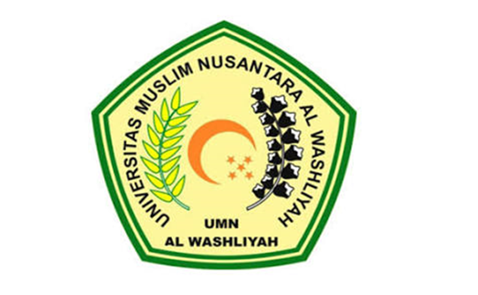 OLEH :DIKA HIDAYATI	NPM : 183114262PROGRAM STUDI MANAJEMENFAKULTAS EKONOMIUNIVERSITAS MUSLIM NUSANTARA AL-WASHLIYAH MEDAN2022